ภาคผนวก ๔แบบรับฟังความคิดเห็นต่อ (ร่าง) ประกาศ กสทช. เรื่อง หลักเกณฑ์การอนุญาต
ให้ใช้คลื่นความถี่ย่าน ๙๒๐-๙๒๕ เมกะเฮิรตซ์ประเด็นรับฟังความคิดเห็นประเด็นอื่นๆ ภาคผนวก ๕แบบรับฟังความคิดเห็นต่อ (ร่าง) ประกาศ กสทช. เรื่อง มาตรฐานทางเทคนิคของเครื่องโทรคมนาคมและอุปกรณ์สำหรับเครื่องวิทยุคมนาคมประเภท Radio frequency Identification: RFIDภาคผนวก ๖แบบรับฟังความคิดเห็นต่อ (ร่าง) ประกาศ กสทช. เรื่อง มาตรฐานทางเทคนิคของเครื่องโทรคมนาคม
และอุปกรณ์สำหรับเครื่องวิทยุคมนาคมที่ไม่ใช่ประเภท Radio Frequency Identification: RFID 
ซึ่งใช้คลื่นความถี่ย่าน ๙๒๐-๙๒๕ เมกะเฮิรตซ์ ภาคผนวก ๗แบบรับฟังความคิดเห็นต่อ แนวทางการพิจารณาอนุญาตประกอบกิจการโทรคมนาคม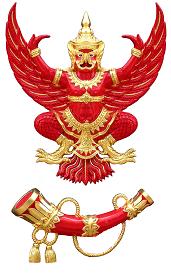 แบบแสดงความคิดเห็น(ร่าง) ประกาศ กสทช. เรื่อง หลักเกณฑ์การอนุญาตให้ใช้คลื่นความถี่ย่าน ๙๒๐-๙๒๕ เมกะเฮิรตซ์วัน/เดือน/ปี ชื่อ/หน่วยงานผู้ให้ความคิดเห็น ที่อยู่ โทรศัพท์ โทรสาร Email address ประเด็นความคิดเห็น/ข้อเสนอแนะนิยามที่เกี่ยวข้อง (ข้อ ๑)........................................................................................................................................................................................................................................................................................................................................................................................................................................................................................................................................................................................................................................................................................................................................................................................................................................................................................................................................................การยกเลิกประกาศ กทช. เรื่อง เครื่องวิทยุคมนาคมประเภท RFID (ข้อ ๒)........................................................................................................................................................................................................................................................................................................................................................................................................................................................................................................................................................................................................................................................................................................................................................................................................................................................................................................................................................คลื่นความถี่ (ข้อ ๓)........................................................................................................................................................................................................................................................................................................................................................................................................................................................................................................................................................................................................................................................................................................................................................................................................................................................................................................................................................หลักเกณฑ์การอนุญาตใช้งานเครื่องวิทยุคมนาคมประเภท RFID (ข้อ ๔)๑) กำลังส่ง (ข้อ ๔.๑)........................................................................................................................................................................................................................................................................................................................................................................................................................................................................................................................................................................๒) ใบอนุญาตวิทยุคมนาคม (ข้อ ๔.๒)................................................................................................................................................................................................................................................................................................................................................................................................................................................................................................................................................................................................................................................................................................................................................................๓) มาตรฐานทางเทคนิค (ข้อ ๔.๓)................................................................................................................................................................................................................................................................................................................................................................................................................................................................................................................................................................................................................................................................................................................................................................๔) สิทธิคุ้มครองการรบกวน (ข้อ ๔.๔)................................................................................................................................................................................................................................................................................................................................................................................................................................................................................................................................................................................................................................................................................................................................................................๕. หลักเกณฑ์การอนุญาตใช้งานเครื่องวิทยุคมนาคมประเภทสื่อสารข้อมูลทั่วไป                    ที่ไม่ใช่ RFID (ข้อ ๕)๑) กำลังส่ง (ข้อ ๕.๑)........................................................................................................................................................................................................................................................................................................................................................................................................................................................................................................................................................................๒) ใบอนุญาตวิทยุคมนาคม (ข้อ ๕.๒)................................................................................................................................................................................................................................................................................................................................................................................................................................................................................................................................................................................................................................................................................................................................................................๓) มาตรฐานทางเทคนิค (ข้อ ๕.๓)................................................................................................................................................................................................................................................................................................................................................................................................................................................................................................................................................................................................................................................................................................................................................................๔) สิทธิคุ้มครองการรบกวน (ข้อ ๕.๔)................................................................................................................................................................................................................................................................................................................................................................................................................................................................................................................................................................................................................................................................................................................................................................แบบแสดงความคิดเห็น(ร่าง) ประกาศ กสทช. เรื่อง มาตรฐานทางเทคนิคของเครื่องโทรคมนาคมและอุปกรณ์สำหรับเครื่องวิทยุคมนาคมประเภท Radio frequency Identification: RFIDวัน/เดือน/ปี ชื่อ/หน่วยงานผู้ให้ความคิดเห็น ที่อยู่ โทรศัพท์ โทรสาร Email address ประเด็นความคิดเห็น/ข้อเสนอแนะขอบข่าย (ข้อ ๑)................................................................................................................................................................................................................................................................................................................................................................................................................................................................................................................................................................................................................................................................................................................................มาตรฐานทางเทคนิค (ข้อ ๒)๒.๑ มาตรฐานทางเทคนิคด้านคลื่นความถี่               (ข้อ ๒.๑)๒.๑.๑ ย่านความถี่วิทยุใช้งานต่ำกว่า ๑๓๕           กิโลเฮิรตซ์ (ข้อ ๒.๑.๑)................................................................................................................................................................................................................................................................................................................................................................................................................................................................................................................................................๒.๑.๒ ย่านความถี่วิทยุใช้งาน         ๑๓.๕๕๓ - ๑๓.๕๖๗ เมกะเฮิรตซ์ (ข้อ ๒.๑.๒)................................................................................................................................................................................................................................................................................................................................................................................................................................................................................................................................................๒.๑.๓ ย่านความถี่วิทยุใช้งาน         ๔๓๓.๐๕ – ๔๓๔.๗๙ เมกะเฮิรตซ์ (ข้อ ๒.๑.๓)................................................................................................................................................................................................................................................................................................................................................................................................................................................................................................................................................๒.๑.๔ ย่านความถี่วิทยุใช้งาน         ๙๒๐ - ๙๒๕ เมกะเฮิรตซ์ (ข้อ ๒.๑.๔)................................................................................................................................................................................................................................................................................................................................................................................................................................................................................................................................................๒.๑.๕ ย่านความถี่วิทยุใช้งาน ๒.๔-๒.๕  กิกะเฮิรตซ์          (ข้อ ๒.๑.๔)................................................................................................................................................................................................................................................................................................................................................................................................................................................................................................................................................๒.๑.๖ ย่านความถี่วิทยุใช้งาน ๕ กิกะเฮิรตซ์         (ข้อ ๒.๑.๖)................................................................................................................................................................................................................................................................................................................................................................................................................................................................................................................................................๒.๒ มาตรฐานด้านความปลอดภัย (ข้อ ๒.๒)๒.๒.๑ ความปลอดภัยทางไฟฟ้า (ข้อ ๒.๒.๑)................................................................................................................................................................................................................................................................................................................................................................................................................................................................................................................................................๒.๔.๒ ความปลอดภัยเกี่ยวกับการใช้เครื่องวิทยุคมนาคมต่อสุขภาพของมนุษย์ (ข้อ ๒.๔.๒)................................................................................................................................................................................................................................................................................................................................................................................................................................................................................................................................................๓. การแสดงความสอดคล้องตามมาตรฐานทางเทคนิค (ข้อ ๓)................................................................................................................................................................................................................................................................................................................................................................................................................................................................................................................................................................................................................................................................................................................................แบบแสดงความคิดเห็น(ร่าง) ประกาศ กสทช. เรื่อง มาตรฐานทางเทคนิคของเครื่องโทรคมนาคมและอุปกรณ์สำหรับเครื่องวิทยุคมนาคม ที่ไม่ใช่ประเภท Radio Frequency Identification: RFID ซึ่งใช้คลื่นความถี่ย่าน ๙๒๐-๙๒๕ เมกะเฮิรตซ์วัน/เดือน/ปี ชื่อ/หน่วยงานผู้ให้ความคิดเห็น ที่อยู่ โทรศัพท์ โทรสาร Email address ประเด็นความคิดเห็น/ข้อเสนอแนะ๑. ขอบข่าย (ข้อ ๑)................................................................................................................................................................................................................................................................................................................................................................................................................................................................................................................................................................................................................................................................................................................................................................๒. มาตรฐานทางเทคนิค (ข้อ ๒)๒.๑ กำลังส่งออกอากาศสมมูลแบบไอโซทรอปิก (ข้อ ๒.๑)........................................................................................................................................................................................................................................................................................................................................................................................................................................................................................................................................................................๒.๒ การแพร่แปลกปลอม (ข้อ ๒.๒)........................................................................................................................................................................................................................................................................................................................................................................................................................................................................................................................................................................๒.๓ การเข้าใช้สเปคตรัม (ข้อ ๒.๓)๒.๓.๑ ค่าอัตราการครอบครองคลื่นความถี่ทางเวลา (Duty Cycle) (ข้อ ๒.๓.๑)........................................................................................................................................................................................................................................................................................................................................................................................................................................................................................................................................................................๒.๓.๒ การส่งข้อมูลผ่านคลื่นความถี่ด้วยการแผ่สเปกตรัม (Frequency Hopping SpreadSpectrum : FHSS)  (ข้อ ๒.๓.๒)................................................................................................................................................................................................................................................................................................................................................................................................................................................................................................................................................................................................................................................................................................................................................................๒.๔ ข้อกำหนดด้านความปลอดภัย (ข้อ ๒.๔)๒.๔.๑ ความปลอดภัยทางไฟฟ้า (ข้อ ๒.๔.๑)................................................................................................................................................................................................................................................................................................................................................................................................................................................................................................................................................................................................................................................................................................................................................................๒.๔.๒ ความปลอดภัยเกี่ยวกับการใช้เครื่องวิทยุคมนาคมต่อสุขภาพของมนุษย์ (ข้อ ๒.๔.๒)........................................................................................................................................................................................................................................................................................................................................................................................................................................................................................................................................................................๓. การแสดงความสอดคล้องตามมาตรฐานทางเทคนิค (ข้อ ๓)................................................................................................................................................................................................................................................................................................................................................................................................................................................................................................................................................................................................................................................................................................................................................................แบบแสดงความคิดเห็นแนวทางการพิจารณาอนุญาตประกอบกิจการโทรคมนาคมวัน/เดือน/ปี ชื่อ/หน่วยงานผู้ให้ความคิดเห็น ที่อยู่ โทรศัพท์ โทรสาร Email address ประเด็นความคิดเห็น/ข้อเสนอแนะ๑. กรณีใช้เครื่องวิทยุคมนาคม ย่านความถี่ 
๙๒๐ – ๙๒๕ เมกะเฮิรตซ์ กำลังส่งไม่เกิน 
๕๐๐ มิลลิวัตต์)........................................................................................................................................................................................................................................................................................................................................................................................................................................................................................................................................................................ ........................................................................................................................................................................................ ................................................................................................................................................................................................................................................................................................................................................................................................................................................................................................................................................................................................................................................................................................................................................................ ........................................................................................................................................................................................ ........................................................................................................................................................................................๒. กรณีใช้เครื่องวิทยุคมนาคม ย่านความถี่ 
๙๒๐ – ๙๒๕ เมกะเฮิรตซ์ กำลังส่งสูงกว่า 
๕๐๐ มิลลิวัตต์................................................................................................................................................................................................................................................................................................................................................................................................................................................................................................................................................................................................................................................................................................................................................................ ........................................................................................................................................................................................ ........................................................................................................................................................................................................................................................................................................................................................................................................................................................................................................................................................................ ........................................................................................................................................................................................ ........................................................................................................................................................................................